.Sequence Of Dance: Restart After Finished S2 Of Wall 7 (6:00)Intro: 48 CountsS1. BACK ROCK, RECOVER, FWD SHUFFLE, FWD ROCK, RECOVER, BACK, TOUCH (WITH R HIP BUMP)S2. CROSS, SIDE, BEHIND, TOUCH (WITH HIP BUMP), CROSS, SIDE BEHIND, TOUCH (WITH HIP BUMP)S3. STEP, PIVOT ½ TURN L (FLICK R), FWD SHUFFLE, STEP PIVOT ½ TURN R (FLICK L), FWD SHUFFLES4. TAP TAP, COASTER STEP, TAP TAP, COASTER STEPS5. SIDE TOGETHER SIDE TOUCH, ¾ L ROLLING VINE, TOUCHS6. FWD(WITH HIP BUMP X2), HIP BUMPS X2, ROLL HIPS CLOCKWISE x2Have fun!Contact Sally Hung: hung1125@gmail.comBoom Shak A Lak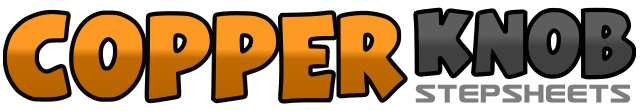 .......Count:48Wall:4Level:High Beginner.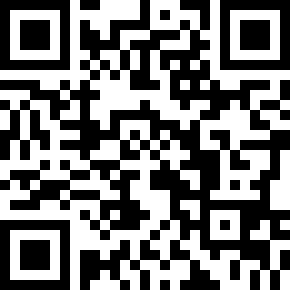 Choreographer:Sally Hung (TW) - September 2015Sally Hung (TW) - September 2015Sally Hung (TW) - September 2015Sally Hung (TW) - September 2015Sally Hung (TW) - September 2015.Music:Boom Shack-A-Lack - Apache IndianBoom Shack-A-Lack - Apache IndianBoom Shack-A-Lack - Apache IndianBoom Shack-A-Lack - Apache IndianBoom Shack-A-Lack - Apache Indian........1,2,3&4Rock back on R, recover onto L, fwd shuffle on RLR5,6,7,8Rock fwd on L, recover onto R, step back on L, touch R a little fwd with R hip bump1,2,3,4Cross step R over L, step L to L side, step R behind L, touch L fwd with hip bump to the L5,6,7,8Cross step L over R, step R to R side, step L behind R, touch R fwd with hip bump to the R1,2,3&4Step fwd on R, pivot ½ turn L with R flick, fwd shuffle on RLR5,6,7&8Step fwd on L, pivot ½ turn R with L flick, fwd shufle on LRL1,2,3&4Fwd tap on R (x2), step back on R, step L next to R, step fwd on R5,6,7&8Fwd tap on L (x2), step back on L, step R next to L, step fwd on L1,2,3,4Step R to R side, step L beside R, step R to R side, touch L beside R5,6,7,8Make a ¾ L rolling vine on LRL, touch R to the R1,2,3,4Step fwd on R with hip bump to R twice, hip bump to L twice5,6,7,8Roll hips clockwise twice